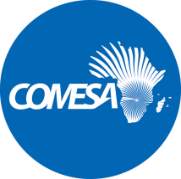 SPS Capacity Building NATIONAL PLANT PROTECTION ORGANIZATIONS’ TECHNICAL WORKING GROUP REGIONAL WORKSHOPNAIROBI, KENYA: 9 APRIL 2019Report compiled by:Marianna TheyseCONTENTSIntroductionThe COMESA SPS program works across COMESA and the tripartite (COMESA, EAC and SADC), to promote a harmonized risk based regulatory environment and strengthened biosecurity systems that enhance food and nutrition security and facilitate agricultural trade, exports and investments. The initiative provides a framework for (i) connecting biosecurity systems to enable cross border sourcing and investments (ii) harmonizing SPS regulatory frameworks to secure market access, and (iii) mitigating transboundary biosecurity risks for improved food and nutrition security.A COMESA regional workshop on pest listing and pest risk analysis in Eastern and Southern Africa took place from 5-7 June 2017 in Johannesburg, South Africa. The objectives of this workshop were to (1) technically support National Plant Protection Organizations (NPPOs) in updating their quarantine pest lists for maize (seed and grain) and other prioritized crops in selected countries, (2) provide support to NPPOs to endorse the updated quarantine pest lists, and (3) facilitate an agreement on the sub-regional response to the Fall Army Worm (FAW). During this workshop a prioritized list of ten crops that are commonly traded in the COMESA-EAC-SADC region, namely maize, wheat, rice, groundnuts, sorghum, beans, cotton, soybeans, sunflower and seed potato was developed.  Ten (10) tripartite countries, namely; Uganda, Kenya, Rwanda, Burundi, Zambia, Malawi, Mozambique, Tanzania Zimbabwe and Malawi undertook to harmonize quarantine pest lists and mitigation strategies. As a follow-up action of the workshop, delegates undertook to share existing national quarantine pest lists for these priority crops to enable COMESA to compile a consolidated quarantine pest list for each of the priority crops as a first step towards harmonized quarantine pest lists.The workshop also deliberated on national and regional strategies and activities to improve linkages for improved pest listing and pest reporting and identified two areas for further action:A regional approach for joint pest risk analysis through the establishment of a Technical Working Groupon Plant HealthA regional information sharing platform/ databaseOn 31 July and 1 August 2017, a validation workshop on pest listing, and pest risk analysis was held in Livingstone, Zambia to (1) validate the pest list data submitted for consolidated regional quarantine pest lists, and (2) follow-up and further deliberate on the establishment of a technical Working Group for joint Pest Risk Analysis (PRA) and (3) discuss the development of a regional platform for pest information sharing. NPPO nominations were accepted during and after the workshop to establish the Technical Working group to be appointed under the COMESA SPS Sub-Committee and constituted by NPPOs from Members States.The workshop delegates worked on the framework for the Terms of Reference and the appointed Technical Working Group on Plant Health were tasked to develop Terms of Reference for developing a Regional Approach on PRA.  The Technical Working Group on Plant Health proceeded after the workshop to develop a regional guideline for PRA and established the following three technical task teams:-	Task Team on Pest Risk Analysis (PRA)-	Task Team on Diagnostics-	Task Team on a Regional Pest DatabasePrioritizing risks, promoting common approaches to risk assessment (e.g. pest risk analysis for horticulture products or chemical risk assessment for processed food products) is one way of narrowing regulatory barriers that constrain cross border trade in food and agricultural products. COMESA continue to monitor the national action plans developed by the ten tripartite countries and a second workshop on pest risk analysis was held 8-9 April 2019. Objectives of the Technical Working Group Workshop on 8-9 Aril 2019Technical Working Group delegates met to revise the available pest listing information and determine what the Technical Group’s next steps would be in terms of:-   	expanding/ improving the national quarantine pest lists- 	developing a regional harmonized list (in support of intra-regional trade), and - 	sharing information on risk management (with intention of developing harmonized mitigation options for the region, where possible)Technical Working Group Workshop OutcomesDuring the workshop the Technical Working Group identified and proceeded with the following actions:To improve and revise national quarantine pest lists  National quarantine pest lists that were submitted by participating NPPOs, were combined by the consultant before the workshop in April 2019 and circulated to the Technical Working Group as consolidated quarantine pest lists for each of the ten (10) commodities listed (Annexure A – Commodity Matrix) in a single Excel database.  The Technical Working Group members (list of members attached as Annexure B) were requested to verify and prepare any additions and/or amendments to the list at the workshop.  Technical questions were raised by the consultant and some delegates regarding the confirmation of pest status and pathway risks for some of the pests listed on national quarantine pest lists.  The Technical Working Group discussed additions and the consultant updated the lists for circulation after the workshop.Developing a regional harmonized list (in support of intra-regional trade)The Technical Working Group identified pests of regional and common quarantine concern (10 commodities) and drafted consolidated quarantine pest lists that are attached to this report as Annexure C.  The list consolidates all the quarantine pests and regulated non-quarantine pests that have been submitted by the participating NPPOs but does not indicate by which countries the different pests are regulated.  This detail is available in the Excel database that was circulated to the Technical Working Group members.  The Working Group will maintain and continue to update the lists as new information becomes available or NPPOs update their national quarantine pest lists.  Sharing information on risk management (with intention of developing harmonized mitigation options for the region, where possible) The Technical Working Group identified and listed common pest mitigation measures for pests of common quarantine concern  for maize.  The list is attached as Annexure D.Drafting of a regional PRA GuidelineA task team coordinated by KEPHIS and constituted by Senior fellows AAPBP (Kenya, Mozambique, Tanzania, Uganda, Malawi, Zimbabwe, Zambia and RSA) were tasked to draft a regional guideline document for Pest Risk Analysis (PRA).The Task team coordinator circulated two regional guideline drafts for PRA for discussion at the Technical Working Group workshop on 09 April 2019:Guideline draft for pest-initiated PRAGuideline draft for pathway-initiated PRABoth documents were presented at the workshop and delegates requested more time for review of the workshop. Technical Work team members will provide comments after the workshop. and finalize the two drafts by 31 May 2019.Decisions on the way forward after 09 April 2019 Workshop The Technical Working Group members will:Continue to revise and expand national quarantine pest lists for the ten (10) commoditiesSubmit their updated national quarantine pest lists and import conditions for maize to Technical Working Group coordinator by 31 May 2019Share national import conditions for maize with rest of Technical Working GroupTechnical Working Group coordinator will update and circulate revised list of consolidated pests lists and mitigation options in the Excel database to Technical Working Group membersTechnical Work team members will provide comments on the two PRA drafts by 31 May 20193..6. 	Malawi presented a proposal on developing a regional position for IPPC CPM participation.  The proposal was discussed and supported by the Technical Working Group.Recommendations and requests from the Technical Working Group to the SPS Sub CommitteeThe Technical Working Group requested the SPS Sub-Committee to:recognize the progress made, and to endorse further work on the harmonization of pests lists and mitigation optionsencourage countries to submit national pests lists and national quarantine pests’ lists recognize the progress made on the drafting of a Regional PRA Guideline and to endorse further work of the Technical Working Group to finalize the PRA Guidelineadopt the proposal by Malawi on developing a regional position for IPPC CPM participationANNEXURE A COMMODITY MATRIX 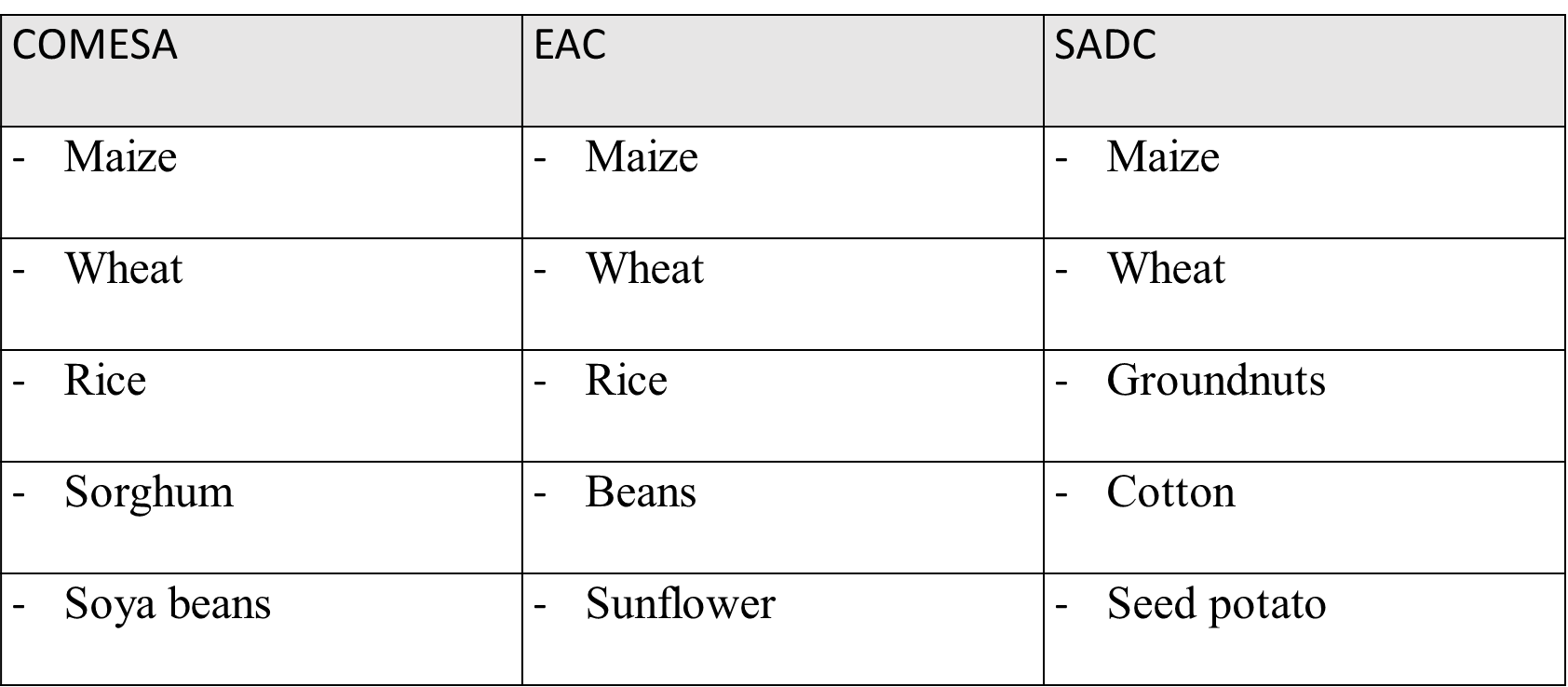 ANNEXURE BThe Technical Working Group on Plant HealthNPPO nominations were accepted during and after the PRA workshop in August 2017 to establish the Technical Working group to be appointed under the COMESA SPS Sub-Committee and constituted by NPPOs, as follows:Dr Isaac Macharia, from KEPHIS, was elected as the coordinator of the Technical Working Group.ANNEXURE CCOMESA Lists of pests of potential quarantine concernMAIZEWeedsAbutilon theophrastiArgemone mexicanaAmbrosia artemisfoliaAsphadelus tenuisfoliusCardaia drabaCirsium arvensis Conyza canadensisFumaria officinalisMimosa diprotricichaPolygonum ariculareSetaria viridisSorghum halepense Spergula arvensis Striga angustifoliaStriga asiaticaStriga forbesiiStriga hermonthicaRaphanus raphanistrum Tavaxcum officinale complexBacteriaAcidovorax avenae sub. Sp avenae Burkholderia glumaeClaivibacter michigansensis sbsp nebraskensisPantoea stewartiiPseudomonas fuscovaginaePseudomonas syringae pv. CoronafaciensXanthmonas oryzae pv.oryzaeXanthmonas vesicatoria pv. holcicolaVirusesBarley Yellow Dwarf VirusMaize Chlorotic mottle virusThe Maize Lethal Necrosis Disease (MLND) is a result of a combination of two viruses, the Maize Chlorotic Mottle Virus (MCMoV) and any of the cereal viruses in the Potyviridae group, like the Sugarcane Mosaic Virus (SCMV), Wheat Streak Mosaic Virus (WSMV) or Maize Dwarf Mosaic Virus (MDMV). The double infection of the two viruses gives rise to what is known as MLND, also referred to as Corn Lethal Necrosis (CLN).Maize dwarf mosaic virusMaize mosaic virus"Maize Streak	 Virus"Sugarcane mosaic virusWheat streak mosaic virus Fungi and OomycetesAcremonium strictumBalansia oryzae-sativaeClaviceps giganteaClaviceps purpureaCochliobolus carbonunCochliobolus heterostrophusCochliobolus lanatusEmericella nidulansGibberella avenacea Glomerella graminicolaHarpophora maydisLasiodiplodia thebromaePeronosclerospora maydisPeronosclerospora phillipinensisPeronosclerospora sacchariPeronosclerospora sorghiPuccinia polysoriPuccinia sorghiPythium graminicola subramPythium irregularePythium spinosumPythium spendensPythium ultimumSclerophthora macrosporaSclerophthora oryzaeSclerophthora rayssiae var.zeaeSclerospora graminicolaSetosphaeria turcicaSphacelotheca reilianaSphaerulina oryzinaStenocarpella maydisTilletia baclayanaTilletia laevisUstilaginoides virensUstilago maydis     Ustilago zeaeInsectsAdoretus sinicus Ancistotermes latinotusBusseola fuscaCardra cautellaCaulophilus oryzaeChaetochnema pulicaria Chilo partellusCorcyra cephalonicaDiabrotica virgiferaEurygaster integricepsListronotus bonariensisMacrotermes sppMayetiola destructorMocis latripesNomadacris septemfasciataProstephanus truncatusOryzaephilus surinamensisRhizopertha dominicaRhopalosiphum maidis Sesamia calamistisSesamia creticaSitrotroga cereaellaSitophilus granariusSpodoptera exemptaSpodoptera frugiperda Stobion avenaeTenebroides mauritanicusTribolium castaneumTrichoderma granariumTrogoderma granariumTrogoderma variabileXestia nigrumNematodesDitylenchus angustusDitylenchus destructorParatrichodorus porosusPratylenchus thorneiWHEATWeedsAmbrosia artemisiifolia Anagalis arvensis Cardaria drada Cirsium arvense Fumaria officinalis Lolium temulentum Lollium multiflorumMelilotus indica Papaver rhoeasPhalaris minor Raphanus raphanistrum Spergula arvensis Thlaspi arvense BacteriaAcidovorax avenae subsp. Avenae Clavibacter iranicusClavibacter michiganensis ssp. nebraskensisClavibacter triticiErwinia stewartiiPseudomonas fuscovaginaePseudomonas syringaeXanthomonas campestris pv. transslucensXanthomonas translucens pv. undulosaVirusesBarley stripe mosaic virusBrome mosaic virusFungi and OomycetesAlternaria triticinaClaviceps purpureaFusarium sporotrichioides Gaeumannomyces graminis var. graminis Gibberella avenaceaGibberella zeaeMonographella nivalisPhaeosphaeria nodorumPyrenophora chaetomiodes Pyrenophora semeniperdaPyrenophora tritici-repentisSclerophthora macrosporaTilletia controversa Tilletia indica Tilletia laevis Tilletia tritici Typhula idahoensis Ustilago nuda f.sp. triticiUrocystis agropyniUrocystis triticiUstlago hordei Ustilago triticiInsectsDiabrotica virgiferaOryzaephilus surinamensisProstephanus truncatusRhizopertha dorminicaSitophilus granariusSitotroga cerealellaTribolium castaneumTrogoderma granariumNematodesAnguina triticiDitylenchus dipsaciDitylenchus africanus Heterodera avenaeGROUNDNUTSVirusesCowpea mild mottle virusImpatiens necrotic spot tospovirusPeanut stunt virusPeanut mottle virusPeanut clump virusFungi and OomycetesDidymosphaeria arachidicolaGlomerella cinguilata Phymatotrichopsis omnivoreVerticillium albo- atrumVerticillium dahliaInsectsBruchus serratus Caryedon acaciae Caryedon fuscus Caryedon serratus Caryedon sibutensis Icerya genistaeTrogoderma granariumNematodesDitylenchus africanusRICEWeedsAbutilon theophrastiAmbrosia artemisfoliaAsphadelus tenuisfoliusCardaia drabaConyza canadensisCyperus difformisCyperus iriaEchinochloa crus-galliFimbristylis dichotomaFumaria officinalisImperata cylindricaLeersia hexandraMimosa diprotricichaMurdannia nudifloraOryza punctataPanicum repensPolygonum aviculareSaccharum spontaneumSetaria viridisTavaxcum officinale complexBacteriaAcidovorax avenae subsp. Avenae Burkholderia glumaeClaivibacter michigansensis sbsp nebraskensisErwinii stewartiiPseudomonas fuscovaginaeXanthomonas oryzae pv oryzicola Xanthomonas oryzae pv.oryzaeXanthomonas vasictoria pv. holcicolaVirusesRice yellow mottle virusWheat streak virusFungi and OomycetesAlternaria padwickiiBalansia oryzae-sativaeCercospora oryzaeClaviceps giganteaClaviceps purpureaCochliobolus carbonunCochliobolus heterostrophusCochliobolus lanatusCochliobolus miyabeanus Emericella nidulansGibberella avenaceaKhuskia oryzae Magnaporthe griseaMagnaporthe salivinii Monographella nivalisNigrospora oryzaePythium graminicola subramPythium irregularePythium spinosumPythium spendensPythium ultimumSarocladium oryzaeSclerophthora macrosporaSclerophthora oryzaeSclerophthora rayssiae var.zeaeSclerophaeria holmi UGANDASphaerulina oryzinaStenocarpella maydisThanatephorus praticolaTilletia barclayana Tilletia laevisTrichoconiella padwickiiUstilaginoidea virensUstilago zeaeInsectsCardra cautellaCaulophilus oryzaeCicadulina mbilaCorcyra cephalonicaCryptolestes feralgineusEldina saccharinaEurygaster integricepesLeptocorisa oratoriusLeptoglossus gonagraLiposcelis entomophilaMayetiola destructorMocis latripesNaranga aenescens(diffusa)Prostephanus truncatusOryzaephillus surinamensisRhizopertha dominicaSesamia calamistisSesamia creticaSitrotroga cereaellaSitophilus granariusSogatella furciteraStobion avenaeTenebroides mauritanicusTribolium casteneumTrichoderma granariumTrogoderma granariumTrogoderma variabileXestia nigrumZabrus tenebrioidesMitesTyrophagus putrescentiaeNematodesAphelenchoides besseyiDitylenchus angustusDitylenchus destructorMeloidogyne graminicolaParatrichodorus porosusPratylenchus thorneiSORGHUMWeedsAbutilon theophrastiAmbrosia artemisfoliaAsphadelus tenuisfoliusCardaia drabaConyza canadensisFumaria officinalisMimosa diprotricichaParthenium hysterophorus Polygonum aviculare Setaria viridisSorghum halepense Striga angustifoliaStriga asiaticaStriga forbesiiStriga hermonthicaTavaxcum officinale complexBacteriaAcidovorax avenae sub. Sp avenae Burkholderia andropogonisBurkholderia glumaeClaivibacter michigansensis sbsp nebraskensisPantoea stewartiiPseudomonas fuscovaginaePseudomonas rubrisubalbicans Pseudomonas syringaePseudomonas viridiflavaXanthomonas campestris  Xanthomonas campestris pv. HolicicolaXanthmonas oryzae pv.oryzaeXanthmonas vesicatoria pv. holcicolaVirusesWheat streak Mosaic virusFungi and OomycetesAscochyta sorghiBalansia oryzae-sativaeChoanephora cucurbitarumClaviceps giganteaClaviceps purpureaCochliobolus carbonunCochliobolus heterostrophusCochliobolus lanatusEmericella nidulansFusarium sporotrichoidesGlomerella graminicolaPericonia circinataPeronosclerospora sorghiPyricularia setariaPythium graminicola subramPythium irregularePythium spinosumPythium spendensPythium ultimumSarocladium oryzae Sclerophthora oryzaeSclerophaeria holmi (Uganda)Sclerospora graminicolaSclerospora macrosporaSclerophthora rayssiae var.zeaeSphaerulina oryzinaSporisorium sorghiStenocarpella maydisTilletia baclayanaTilletia laevisTolyposporium ehrenbergiiUstilaginoidea virensUstilago zeaeInsectsBusseola fuscaCardra cautellaCaulophilus oryzaeChilo partellusCorcyra cephalonicaCryptolestes feralgineusEurygaster integricepesMayetiola destructorMocis latripesPlodia interpunctellaProstephanus truncatusOryzaephillus surinamensisRhizopertha dominicaSesamia calamistisSesamia creticaSitrotroga cereaellaSitophilus granariusSogatella furciteraStobion avenaeTenebroides mauritanicusTribolium castaneumTrogoderma granariumTrogoderma variabileXestia nigrumZabrus renebroidesMitesTyrophagus putrescentiaeNematodesDitylenchus angustusDitylenchus destructorParatrichodorus porosusPratylenchus thorneiBEANSWeedsAbutilon theophrastiAgropyron repensAmbrosia artemisiifolia Argemone mexicanaCirsium arvense Convulvulus arvensisDigitaria ciliarisElymus repensLolium temulentumOrabance crenataPapaver rhoeas Parthenium hysterophorusPolygonum aviculareSorghum halepense Taraxacum officinaleBacteriaCurtobacterium flaccumfaciens pv. flaccumfaciensPseudomonas fuscovaginaePseudomonas savastonoi pv. GlycineaPseudomonas savastanoi pv. phaseolicolaPseudomonas syringae pv phaseolicolaRhodococcus fasciansXanthomonas axonopodis pv. phaseoliVirusesBean Common mosaic virusBean golden mosaic virusBean yellow mosaic virusPea early-browning virusPeanut stunt virusSouthern bean mosaic virusTomato black ring virusTobacco necrosis virusTobacco ring spot virusTobacco streak virusUrid bean leaf crinkle virusFungi and OomycetesAschochyta boltshauseriChalara elegans Choanephora cucurbitarumCercospora canescensCercospora cruentaColletotrichum lindemuthianumDiaporthe phaseolorum var. sojaeDiaporthe phaseolorum var. meridionalisElsinoe phaseoliErysiphe polygoniGibberella avenaceaFusarium oxysporum f. sp. TracheiphilumMycovellosiella phaseoliRhizoctonia solaniPhaesariopsis griseolaUromyces phaseoliInsectsCallosobruchus analisDelia platuraDeudorix antalusPolyphagotarsonemus latusZabrotes subfasciatusMitesBrevipalpus obovatusNematodesDitylenchus africanusDitylenchus dipsaci Heterodera glycinesMeloidogyne javanicaPratylenchus penetransCOTTONBacteriaXanthomonas axonopodis pv. MalvacearumXanthomonas campestris pv.Xanthomonas malvacearumVirusesCotton anthocyanosis virusCotton leaf crumple virusCotton leaf curl virusTobacco streak virusFungi and OomycetesAlternaria macrosporaAscochyta gossypiiColletotrichum gossypiiFusarium oxysporumFusarioum oxisporum f.sp vasinfectumRamularia areolaVerticillium albo-atrum Verticillium dahliaInsectsAnthonomus grandis Aphis gossypiiBemisia tabaciCalidea dregiiDiparopsis castaneaDysdercus fasciatuaDysdercus cardinalisDysdercus sppEarias biplagaEarias insulanaEmpoasca lybicaEmpoasca facialisHelicoverpa armigeraHeliothis armigeraOxycarenus hyanipennisPlastydra gossypiella Spodoptera littoralisSylepta derogataTragisicoschema nigroscriptumTribollium castaneumTrogoderma granariumZonocerus elegansSOYABEANBacteriaCorynebacterium fascians Curtobacterim flaccumfaciens pv FlaccumfaciensPseudomonas savastanoi pv glycineaXanthomonas axonopodis pv. glycinesVirusesTomato black ring virusTobacco ringspot virusTomato Spotted Wilt VirusTobacco streak virusFungi and OomycetesCercospora kikuchiiCercospora sojinaChalara elegans Colletotrichum cocodesColletotrichum truncatumDiaporthe phaseolorum var. caulivoraDiaporthe phaseolorum var. sojaeGlomerella cinguilata Peronospora trifoliorum Peronospora mashurica InsectsDiabrotica virgiferaPopillia japonicaTrogoderma granariumNematodesHeterodera glycineSUNFLOWERBacteriaPseudomonas syringae pv. helianthiPseudomonas cichoriiVirusesTobacco ringspot virusFungi and OomycetesAlternaria helianthiPlasmopara halstediiSclerotia sclerotiorumVerticillium albo-atrumVerticillium dahliaInsectsDiabrotica virgiferaProstephanus truncatesTrogoderma granariumSEED POTATOBacteria (and phytoplasmas)Clavibacter michiganensisClavibacter michiganensis subsp michiganensisClavibacter michiganensis ssp. sepedonicusCandidatus Liberibacter solanacearumDickeya sppPectobacterium carotovorum var atrosepticum Pectobacterium carotovorum var carotovoraPotato stolbur MLOPotato witches’broom phytoplasmaRalstonia solanearumStreptomyces scabiesVirusesAndean potato Latent vitusAndean potato mottle comovirusBeet curly top hybrigeminivirusPotato A potyvirusPotato black ringspot nepovirusPotato deforming mosaic virusPotato leaf-roll luteovirusPotato M carlavirusPotato mop-top furovirusPotato S carlavirusPotato spindle tuber viroidPotato T trichovirusPotato Y potyvirus (all three strains)Potato yellow dwarf nucleorhabdovirusPotato yellow vein virusPotato yellowing alfamovirusTobacco rattle tobravirusTobacco ringspot nepovirusTobacco streak virusTomato black ring nepovirusFungi and OomycetesAlternaria solaniColletotrichum capsiciHelminthosporium solaniPhoma exigua var. foveata Phytophthora infestansPhytophthora infestans mating type 2Phytophthora erythroseptica var. erythrosepticaPolyscytalum pustulans Rhizoctonia solani Spongospora subterraneaSynchytrium endobioticumThecaphora solaniUlocladium atrumVerticilium albo-atrumVerticillium dahlia InsectsAgrotis exclamationisAnthonomus eugeniiBothynoderes punctiventrisDiabrotica balteataDiabrotica speciosaDiabrotica undecimpunctata howardiDiaprepes abbreviatusHeliothis armigeraHydraecia micaceLeptinotarsa decemlineataMacrosiphum solaniPeliococcus perfidiosusPhthorimaea operculellaSpodoptera littoralisTecia solanivora Tetraneura nigriabdominalisNematodesBelonolaimus longicaudatusDitylenchus destructorDitylenchus dipsaciGlobodera pallidaGlobodera rostochiensisNacobbus aberransRadopholus similisANNEXURE DSummary of mitigation options used for common quarantine pests of maize in the tripartite regionMaize Chlorotic mottle virus (MNLD)Country of production free from - RSA, Kenya, Malawi, Zimbabwe & ZambiaTest ELISA/ PCR – consignment free from – RSA, Kenya, Malawi & ZambiaSeed certification 1% tolerance (field) and 0% (consignment) - KenyaProduction site free from virus (tested field and consignment) - Malawi & ZambiaSugarcane mosaic virus (MLND)Country of production free from - RSA, Uganda, Kenya, Malawi, Zimbabwe & ZambiaTesting post-harvest ELISA/ PCR – consignment free from - RSA, Kenya, Malawi & ZambiaClaviceps giganteaConsignment free & treated fungicide – ZambiaCochliobolus heterostrophusCountry free from  - RSAConsignment free / testing – RSAPeronosclerospora maydisCountry free from- RSA, Zimbabwe, Zambia)Seed moisture below 13% & Fungicide treatment- RSA, (Zimbabwe seed for plant)PFA of production - ZimbabwePeronosclerospora phillipinensisCountry free from – RSA, Zimbabwe, ZambiaSeed moisture below 13% & Fungicide treatment- RSA, Zambia (Zimbabwe seed for plant)PFA of production - ZimbabwePeronosclerospora sacchariCountry free from – SA, Zimbabwe, Zambia, KenyaSeed moisture below 13% & Fungicide treatment – RSA, Kenya, Zambia (Zimbabwe seed for plant)PFA of production – Zimbabwe, KenyaPuccinia sorghiRNQP free from in production area - ZimbabweSclerophthora macrosporaCountry free from / PFA – ZambiaRNQP free from in production area – ZimbabweTested and consignment free from – ZAMBIAUstilago zeaeCountry free – Eswatini, Kenya, MalawiPFA – Eswatini,  (Malawi -Seed)Testing seed - Eswatini Consignment treat fungicide  - MalawiProstephanus truncatesCountry freedom – RSA, MozambiqueConsignment treatment - fumigation – RSA , ZimbabwePFA – EswatiniProcessed / milled – EswatiniConsignment free from live insects and quality tolerance – ZimbabweTrogoderma granariumCountry free – Kenya, RSA, ZimbabweSeed - treatment insecticide/ grain fumigation – KenyaConsignment fumigation – RSA, ZimbabweIntroduction32.	Validation Workshop Outcomes32.1.	To validate national quarantine pest lists for consolidation32.2.	To establish a Technical Working Group on Plant Health with three technical task teams42.3.	To establish Terms of Reference for the Technical Working Group on Plant Health.62.4.	To create a regional platform for information-sharing.72.5.	To develop and implement a regional early warnings system83.	The way forward towards the development of a PRA guideline/protocol8ANNEXURE A  List of pests of quarantine concern for specific commodities traded in the region10TECHNICAL WORKING GROUP ON PLANT HEALTHTECHNICAL WORKING GROUP ON PLANT HEALTHTECHNICAL WORKING GROUP ON PLANT HEALTHNameCountryE-mailGroup coordinator:Dr Isaac MachariaKenyamacharia.isaac@kephis.orgDr Kenn MsiskaZambiamsiska12@yahoo.co.ukMs Ephrance TumboineUgandaetumuboine@agriculture.go.ugMr David KamangiraMalawidavidkamangira1@gmail.comMs Antonia VazMozambiqueavaz5099@gmail.comDr Godfrey ChikwenereZimbabwegoddypasu@gmail.comMr Bheki NzimaSwazilandnzimambheki@gmail.comMr Patrick TshikudoSouth AfricaphumudzoT@daff.gov.zaMs. Beatrice UwumukizaRwandabuwumukiza@gmail.comMr Eliakim SAKAYOYABurundisakayoyaeliakim@yahoo.fr or esakayoya@gmai.comMr Cornelius Fabian MkondoTanzaniaphs@kilimo.go.tzMs Martha ByanyimaCOMESAbyany38@gmail.com